National Comments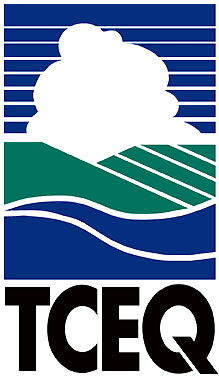 Executive Review SummaryTCEQ Proposed Comments On:On June 26, 2018, the United States Environmental Protection Agency (EPA) published a notice in the Federal Register (83 FR 29785) requesting scientific and policy-relevant information related to the ozone national ambient air quality standard (NAAQS). The notice provided the public an opportunity to submit relevant information for a period of 60 days, ending on August 27, 2018.Overview of Proposal:The EPA announced that it is preparing the Integrated Review Plan (IRP) and Integrated Science Assessment (ISA) as part of the required 5-year review of the ozone NAAQS. The IRP outlines the EPA’s plan for reviewing and analyzing available scientific literature related to ozone in order to determine whether a revision of the current primary and secondary NAAQS are necessary. The ISA is the first in a series of technical and policy assessments that provide the basis for the NAAQS. The EPA last revised the primary ozone NAAQS in 2015. The EPA is currently soliciting any scientific or policy-relevant information that they should consider in drafting these assessment documents.Summary of Comments: The TCEQ provides information related to background ozone and scientific research that are relevant to the EPA’s forthcoming evaluation of the ozone literature.Lead Office:  Toxicology DivisionInternal Coordination:  Lindsey Jones, Toxicology DivisionOffice of Legal Services:  Director Approval:  Michael Honeycutt, Toxicology DivisionDeadline:  August 27, 2018